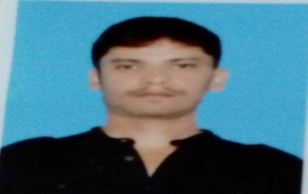 Whatsapp no.: +971504753686Email: monibul-399704@2freemail.com OBJECTIVE: Looking for a position as a Sr. Cashier, experience in managing cash counter while providing exceptional customer service.SUMMARY OF QUALIFICATIONS
• 7+ years’ progressive experience in cashiering and customer service arena
• Well-versed in maintaining an assertive awareness of the areas around the cashier’s booth
• Proficient in assisting accounts personnel with locating and reconciling data
• Highly competent at typing and keyboarding
• Proven ability to use various software applications such as Microsoft Office Suite and spreadsheets and also familiar with system software as Dytel, Acquire and showman
• Demonstrated attention to detail and ability to work in a self-directed mannerKEY ACCOMPLISHMENTS
• Fulfilled the company’s defined customer experience by maintaining a friendly and customer focused approach
• Promoted organization’s programs such as warranty sales, score-card, and private label credit card alike
• Provided timely and appreciable customer service, increased revenue by 30%
• Changed cash register handling process which increased efficiency by 20%
• Maintained and imparted knowledge of cashiering procedures
• Kept work area clean by utilizing appropriate cleaning standardsOTHER ACHIEVEMENTS
• Improved store accounting system through creative ideas and overhauling the previous haphazard cash management systemRELEVANT EXPERIENCERestobar in Mumbai  | March 2012 – Present
Sr. Cashier• Greet customers as they arrive and direct them to merchandise they need
• Assist customers with buying decisions when required
• Operate cash register and adding machine in order to manage cash for sold items
• Calculate discounts as appropriate
• Tag items for price and expiry date
• Stock items when required
• Balance all transaction at the end of the day for cash reconciliationSmoke House Deli  – phoniex mill, lower parel | Oct 2011 – Mar 2012
Sr. Cashier • Processed and replenished merchandise and ensured stock availability on the assigned floor• Process and generate bills, accept cards and cash for payment of the same• Preparing sales report of weekly and monthly• Maintain ledger book and sales report book.OBA- Hotel Apollo, colaba | July 2008 – Sep 2011Jr. Cashier • Managed deposits
• Balanced accounts receivable checks
• Recorded received transactions
• Maintained electronic remit programsEDUCATION
BSEB (10th , Bihar secondary examination board) in the Year 2000HSC (12th , Bihar intermediate council) in the Year 2002ADDITIONAL SKILLS
• Good organizational and multitasking skills
• Bagging, cleanliness and sanitation
• Stand and walk for extended periods of timeOther detailNationality	:	IndianPassport DetailsIssue date		:	23/09/2015Date of expiry	:	:	22/09/2025Place of Issue	:	:	Patna, BiharPlace	 :	Date	 :	( Monibul)MonibulClick here to buy CV Contact:http://www.gulfjobseeker.com/employer/cvdatabaseservice.php